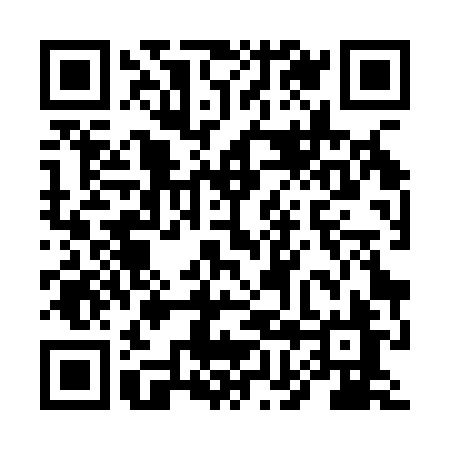 Ramadan times for Rzyki, PolandMon 11 Mar 2024 - Wed 10 Apr 2024High Latitude Method: Angle Based RulePrayer Calculation Method: Muslim World LeagueAsar Calculation Method: HanafiPrayer times provided by https://www.salahtimes.comDateDayFajrSuhurSunriseDhuhrAsrIftarMaghribIsha11Mon4:164:166:0411:523:485:425:427:2312Tue4:144:146:0211:523:495:435:437:2513Wed4:124:126:0011:523:515:455:457:2614Thu4:104:105:5711:513:525:465:467:2815Fri4:074:075:5511:513:535:485:487:3016Sat4:054:055:5311:513:555:505:507:3117Sun4:034:035:5111:513:565:515:517:3318Mon4:004:005:4911:503:575:535:537:3519Tue3:583:585:4711:503:585:545:547:3720Wed3:553:555:4511:504:005:565:567:3921Thu3:533:535:4211:494:015:575:577:4022Fri3:503:505:4011:494:025:595:597:4223Sat3:483:485:3811:494:036:016:017:4424Sun3:453:455:3611:494:056:026:027:4625Mon3:433:435:3411:484:066:046:047:4826Tue3:403:405:3211:484:076:056:057:5027Wed3:383:385:2911:484:086:076:077:5228Thu3:353:355:2711:474:096:086:087:5429Fri3:333:335:2511:474:106:106:107:5530Sat3:303:305:2311:474:126:126:127:5731Sun4:284:286:2112:465:137:137:138:591Mon4:254:256:1912:465:147:157:159:012Tue4:224:226:1612:465:157:167:169:033Wed4:204:206:1412:465:167:187:189:054Thu4:174:176:1212:455:177:197:199:075Fri4:144:146:1012:455:187:217:219:096Sat4:124:126:0812:455:197:227:229:127Sun4:094:096:0612:445:217:247:249:148Mon4:064:066:0412:445:227:267:269:169Tue4:044:046:0212:445:237:277:279:1810Wed4:014:015:5912:445:247:297:299:20